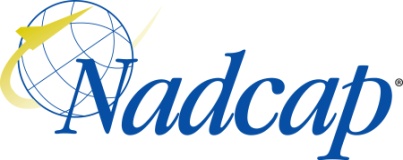 The HEAT TREATING Task Group covers the following processes:Notice 1:	All times are approximate and subject to change.  Please contact PRI for updated information.Notice 2:	At the beginning of each day, the meeting will start with Opening Comments consisting of: Call to Order, Verbal Quorum Check, Introductions (as needed), Routing of the Attendance List (as needed)Notice 3:	Please bring your agenda with you to the meeting. Copies will not be available on-site.Best Practices: 1) Start all meetings on time. 2) Follow the agenda. 3) No long-winded discussions Caution: Restricted Export Controlled (e.g. ITAR, EAR) material is prohibited from presentations.  It is the responsibility of the presenter to ensure that this material is not included.  Presentations should not contain proprietary information without the approval of the organization which owns the information.Any non-Nadcap agenda topics require approval by the Director, Nadcap Program and Aerospace Operations.RECORDING POLICY:Audio or video recording of Nadcap meetings is prohibited unless formal approval is received from all attendees and recorded in the minutes. Violators of this policy will be asked to stop recording. Failure to stop recording or repeated attempts to record may result in expulsion from the meeting and/or the Nadcap program.Meeting Objectives:Face-to-face Subscribers, Suppliers and Nadcap StaffAuditor ConsistencyChecklist Comment DiscussionsGeneral Nadcap Business Monday, June 20, 20169:00am39.0	Opening Comments (daily)9:15 am40.0	TASK GROUP TUTORIAL9:25 am41.0	REVIEW DELEGATION STATUS9:45 am42.0	AUDITOR CONSISTENCY11:00 am43.0	AUDITOR OBSERVATIONS11:30 am44.0	SUBSCRIBER VOTING MEMBER PARTICIPATION12:00pm – 1:00pmLUNCH BREAK1:00 pm45.0	RISK MITIGATION SUB-TEAM REPORT OUT1:30 pm46.0	GOOGLE CHAT SUBJECTS AND DISCUSSIONS2:00 pm47.0	2016 AUDITOR CONFERENCE3:00 pm48.0	FAILURE ANALYSIS & VCA DATA3:30 pm49.0	LAPSED ACCREDITATIONS4:00 pm50.0	APPEAL ANALYSIS & POSSIBLE APPEAL4:10 pm51.0	AUDIT ALLOCATION4:55 pmADJOURNMENT CLOSED MEETING5:00 pm52.0	HT-STSTG7:00 pmADJOURNMENTTuesday, June 21, 20168:00 am – 9:00 amSupplier Orientation & Tutorial – An introduction and overview of the Nadcap program9:10 am1.0	Opening Comments (daily)9:20 am15.0	Task Group Tutorial9:35 am16.0	February 2016 Meeting Minutes9:45 am17.0	Closed Meeting Report-Out10:00 am18.0	RAIL Review10:15 am19.0	OP 1117 Sub-Team Update10:30 am20.0	AC7102/4 Nitriding Comments11:45 am21.0	HT-STSTG Report-Out12:00 pm – 1:00 pmLunch Break1:00 pm22.0	Auditor Advisories1:15 pm23.0	Old Auditor Advisories1:30 pm24.0	Pyrometry Guide Update1:45 pm25.0	OP 1110 Failure Criteria Debreif2:00 pm26.0	AC7102 Rev I Checklist3:00 pm27.0	HT Audit Handbook Update3:15 pm28.0	OP 1114 Change Review4:00 pm29.0	NMC Metrics4:50 pmADJOURNMENT5:00 pm – 6:30 pmSupplier Support Committee Meeting - All suppliers are encouraged to attend.Wednesday, June 22, 20169:10 am1.0	Opening Comments (daily)9:00 am30.0	SSC Report-Out9:15 am31.0	AMEC Report-Out9:30 am32.0	Failure Analysis & VCA Data10:00 am33.0	Supplier Voting Member Participation10:30 am34.0	Open Meeting New Business11:15 am35.0	Open Meeting Tabled Subjects12:00pm -1:00pmLunch Break01:00 pmWorkshop01:00 pm36.0	SAFRAN PR-001101:45 pm37.0	Audit Preparation02:30 pm15 minute break02:45 pm38.0	Boeing Flow Down Requirements03:30 pm39.0	Q & A Session04:00 pmADJOURNMENT5:00 pm – 7:00 pmNMC Planning & Ops Meeting – Task Group Chairs & Staff Engineers are required to attend.Thursday, June 23, 20169:00 am – 11:00 amNadcap Management Council Meeting – All members are encouraged to attend this informative and important meeting.11:00 am1.0	OPENING COMMENTS11:10 am40.0	PLANNING & OP REPORT-OUT11:20 am41.0	CLOSED MEETING NEW BUSINESS12:15 pm42.0	CLOSED MEETING TABLED SUBJECTS1:00 pm43.0	RAIL REVIEW1:30 pm44.0	OCTOBER 2016 AGENDA2:00 pmADJOURNMENTMonday, June 20, 2016(quorum must be verbally established DAILY at the beginning of each meeting)Tuesday, June 21, 2016(quorum must be verbally established DAILY at the beginning of each meeting)Wednesday, June 22, 2016(quorum must be verbally established DAILY at the beginning of each meeting)Thursday, June 23, 2016(quorum must be verbally established DAILY at the beginning of each meeting)Aluminum, Nickel, Titanium, Steel, Copper, Magnesium, BerylliumBrazing, Sintering, Localized Heat TreatingCaburizing, NitridingHIP, Induction HardeningHardness TestingConductivity TestingRoom Temperature Tensile TestingPyrometry Testing9:00amCLOSEDOpening Comments (daily)Call to Order/Verbal Quorum CheckVerify only Subscriber Members are in attendanceIntroductionsSafety Information:Review Fire Exits in Meeting RoomInform PRI Staff person of any emergenciesReview Code of Ethics (Ref: Attendees’ Guide) and Meeting ConductPresent the Antitrust Video (only @ the first open and first closed meeting of the week for each Task Group)Review AgendaTom NorrisMarcel Cuperman9:15 amCLOSEDTASK GROUP TUTORIALReview Subscriber MatrixMarcel Cuperman9:25 amCLOSEDREVIEW DELEGATION STATUSStaff Engineer DelegationTom NorrisMarcel Cuperman9:45 amCLOSEDAUDITOR CONSISTENCY+/-4 NCRsAuditor Variation DataOP 1117 Standard Data SetTom NorrisMarcel CupermanDoug Matson10:45 am15 Minute Break11:00 amCLOSEDAUDITOR OBSERVATIONSMarcel Cuperman11:30 amCLOSEDSUBSCRIBER VOTING MEMBER PARTICIPATIONReview Subscriber Meeting Participation and BallotingTask Group Partcipation – Review submitted mfrm01sMarcel CupermanTom Norris / Task Group12:00pm – 1:00pmLUNCH BREAK1:00 pmCLOSEDRISK MITIGATION SUB-TEAM REPORT OUTTom Norris1:30 pmCLOSEDGOOGLE CHAT SUBJECTS AND DISCUSSIONSMarcel CupermanCyril Vernault2:00 pmCLOSED2016 AUDITOR CONFERENCE Determine Presentations to be given at the 2016 Auditor ConferenceTask Group3:00 pmCLOSEDFAILURE ANALYSIS & VCA DATAMarcel Cuperman3:30 pmCLOSEDLAPSED ACCREDITATIONSMarcel Cuperman4:00 pmCLOSEDAPPEAL ANALYSIS & POSSIBLE APPEALMarcel Cuperman4:10 pmCLOSEDAUDIT ALLOCATIONReview Audit Allocation for July 2016 through October 2016Sunder RajanMarcel Cuperman4:55 pmCLOSEDADJOURNMENT CLOSED MEETING5:00 pmOPENHT-STSTGReview AgendaSuppliers’ Activity/STSTG ProjectsNew BusinessQuestionsWilfried Weber7:00 pmOPENADJOURNMENT8:00 am – 9:00 amSupplier Orientation & Tutorial – An introduction and overview of the Nadcap program9:10 amOPENOpening Comments (daily)Call to Order/Quorum CheckIntroductionsSafety Information:Review Fire Exits in Meeting RoomInform PRI Staff person of any emergenciesReview Code of Ethics (Ref: Attendees’ Guide) and Meeting ConductPresent the Antitrust Video (only @ the first open and first closed meeting of the week for each Task Group)Review AgendaAcceptance of Meeting MinutesTom NorrisMarcel Cuperman9:20 amOPENTask Group TutorialReview Subscriber MatrixMarcel Cuperman9:35 amOPENFebruary 2016 Meeting MinutesReview and Accept the Minutes from the February 2016 Meeting.Tom NorrisMarcel Cuperman9:45 amOPENClosed Meeting Report-OutTom Norris10:00 amOPENRAIL Review (Rolling Action Item List)Marcel Cuperman10:15 amOPENOP 1117 Auditor Consistency Sub-Team UpdateCyril V ernault10:30 amOPENAC7102/4 Nitriding Checklist CommentsResolve Comments from the ballotMarcel Cuperman11:45 amOPENHT-STSTG Report-OutWilfried Weber12:00 pm – 1:00 pmLunch Break1:00 pmOPENAuditor AdvisoriesMarcel Cuperman1:15 pmOPENOld Auditor AdvisoriesMarcel Cuperman1:30 pmOPENPyrometry Guide UpdateMarcel Cuperman1:45 pmOPENOP 1110 Failure Criteria Review DebreifTom NorrisMarcel Cupeman2:00 pmOPENAC7102 Rev I Checklist Marcel Cuperman2:45 pm15 Minute Break3:00 pmOPENHT Audit Handbook UpdateMarcel Cuperman3:15 pmOPENOP 1114 Change Review4:00 pmOPENNMC Metrics4:50 pmOPENADJOURNMENT5:00 pm – 6:30 pmSupplier Support Committee Meeting - All suppliers are encouraged to attend.9:10 amOPENOpening Comments (daily)Call to Order/Quorum CheckIntroductionsSafety Information:Review Fire Exits in Meeting RoomInform PRI Staff person of any emergenciesReview AgendaAcceptance of Meeting MinutesTom NorrisMarcel Cuperman9:00 amOPENSSC Report-OutRoy Adkins or Delegate9:15 amOPENAMEC Report-OutDoug Matson9:30 amOPENFailure Analysis & VCA DataMarcel Cuperman10:00 amOPENSupplier Voting Member ParticipationTask Group Partcipation – Review submitted mfrm01sMarcel Cuperman10:30 amOPENOpen Meeting New BusinessTom Norris11:15 amOPENOpen Meeting Tabled SubjectsSunder Rajan12:00pm -1:00pmLunch Break01:00 pmOPENWorkshop01:00 pmOPENSAFRAN PR-0011 Cyril Vernault01:45 pmOPENAudit PreparationCyril Vernault02:30 pmOPEN15 minute break02:45 pmOPENBoeing Flow Down RequirementsDoug Matson03:30 pmOPENQ & A SessionTask Group04:00 pmOPENADJOURNMENT5:00 pm – 7:00 pmNMC Planning & Ops Meeting – Task Group Chairs & Staff Engineers are required to attend.9:00 am – 11:00 amNadcap Management Council Meeting – All members are encouraged to attend this informative and important meeting.Nadcap Management Council Meeting – All members are encouraged to attend this informative and important meeting.Nadcap Management Council Meeting – All members are encouraged to attend this informative and important meeting.11:00 amCLOSEDOPENING COMMENTSCall to Order/Quorum CheckVerify Only Subscriber Members are in AttendanceTom NorrisMarcel Cuperman11:10 amCLOSEDPLANNING & OP REPORT-OUTTom Norris11:20 amCLOSEDCLOSED MEETING NEW BUSINESSTask Group12:15 pmCLOSEDCLOSED MEETING TABLED SUBJECTSSunder Rajan1:00 pmCLOSEDRAIL REVIEWReview New Actions from the MeetingSunder RajanMarcel Cuperman1:30 pmCLOSEDOCTOBER 2016 AGENDAReview Items to be discussed at the October 2016 MeetingMarcel Cuperman2:00 pmCLOSEDADJOURNMENT